Publicado en Madrid el 23/08/2017 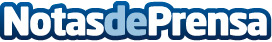 Operación Retorno: Los 7 factores (no tan conocidos) de viajar en cocheKaiku Sin Lactosa y LOOKIERO comparten los pros, contras y consejos para disfrutar del road trip de manera divertida y seguraDatos de contacto:Paloma Medrano91 781 25 06Nota de prensa publicada en: https://www.notasdeprensa.es/operacion-retorno-los-7-factores-no-tan Categorias: Viaje Sociedad Entretenimiento Turismo http://www.notasdeprensa.es